Compilation date: 12/05/2015Revision No: 1Section 1: Identification of the substance/mixture and of the company/undertaking1.1. Product identifier                          Product name: DESCALER STAINLESS STEEL SAFE1.2. Relevant identified uses of the substance or mixture and uses advised against1.3. Details of the supplier of the safety data sheetCompany name:  Fast Hygiene LtdUnits 1-3 Cherry FarmWorton Devizes Wiltshire SN10 5UNTel: +44 (0)1380 729041Fax: +44 (0)1380 720525Email: sales@fasthygiene.com1.4. Emergency telephone numberEmergency tel: +44 (0)1380 729041 (office hours only)Section 2: Hazards identification2.1. Classification of the substance or mixture2.2. Label elements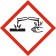 Precautionary statements: P260: Do not breathe dust/fumes/gas/mist/vapours/spray.P280: Wear protective gloves/protective clothing/eye protection/face protection.P301+330+331: IF SWALLOWED: rinse mouth. Do NOT induce vomiting.P303+361+353: IF ON SKIN (or hair): Take off immediately all contaminated clothing. [cont...]Rinse skin with water/shower.P304+340: IF INHALED: Remove person to fresh air and keep comfortable for breathing. P305+351+338: IF IN EYES: Rinse cautiously with water for several minutes. Remove contact lenses, if present and easy to do. Continue rinsing.PBT: This product is not identified as a PBT/vPvB substance.Section 3: Composition/information on ingredients3.2. MixturesHazardous ingredients:ORTHOPHOSPHORIC ACIDSection 4: First aid measuresSkin contact: Blistering may occur. Progressive ulceration will occur if treatment is not immediate. Eye contact: Corneal burns may occur. May cause permanent damage. Ingestion: Corrosive burns may appear around the lips. Blood may be vomited. There may be bleeding from the mouth or nose. Inhalation: There may be shortness of breath with a burning sensation in the throat. Exposure may cause coughing or wheezing. Delayed / immediate effects: Immediate effects can be expected after short-term exposure. 4.3. Indication of any immediate medical attention and special treatment neededImmediate / special treatment: Eye bathing equipment should be available on the premises. Section 5: Fire-fighting measures5.1. Extinguishing mediaExtinguishing media: Suitable extinguishing media for the surrounding fire should be used. Use water spray to cool containers. 5.2. Special hazards arising from the substance or mixtureExposure hazards: Corrosive. In combustion emits toxic fumes. 5.3. Advice for fire-fightersAdvice for fire-fighters: Wear self-contained breathing apparatus. Wear protective clothing to prevent contact with skin and eyes. Section 6: Accidental release measures6.1. Personal precautions, protective equipment and emergency proceduresPersonal precautions: Notify the police and fire brigade immediately. If outside keep bystanders upwind and away from danger point. Mark out the contaminated area with signs and prevent access to unauthorised personnel. Do not attempt to take action without suitable protective clothing - see section 8 of SDS. Turn leaking containers leak-side up to prevent the escape of liquid. 6.2. Environmental precautionsEnvironmental precautions: Do not discharge into drains or rivers. Contain the spillage using bunding. 6.3. Methods and material for containment and cleaning upClean-up procedures: Clean-up should be dealt with only by qualified personnel familiar with the specific substance. Absorb into dry earth or sand. Transfer to a closable, labelled salvage container for disposal by an appropriate method. 6.4. Reference to other sectionsReference to other sections: Refer to section 8 of SDS. Section 7: Handling and storage7.1. Precautions for safe handlingHandling requirements: Avoid direct contact with the substance. Ensure there is sufficient ventilation of the area. Do not handle in a confined space. Avoid the formation or spread of mists in the air. 7.2. Conditions for safe storage, including any incompatibilitiesStorage conditions: Store in a cool, well ventilated area. Keep container tightly closed. 7.3. Specific end use(s)Specific end use(s): No data available. Section 8: Exposure controls/personal protection8.1. Control parametersHazardous ingredients:ORTHOPHOSPHORIC ACID...100%	Workplace exposure limits:	Respirable dustSection 9: Physical and chemical propertiesOther information: No data available.Section 10: Stability and reactivity10.1. ReactivityReactivity: Stable under recommended transport or storage conditions. 10.2. Chemical stabilityChemical stability: Stable under normal conditions. 10.3. Possibility of hazardous reactionsHazardous reactions: Hazardous reactions will not occur under normal transport or storage conditions. Decomposition may occur on exposure to conditions or materials listed below. 10.4. Conditions to avoidConditions to avoid: Heat. 10.5. Incompatible materialsMaterials to avoid: Strong oxidising agents. Strong acids. 10.6. Hazardous decomposition productsHaz. decomp. products: In combustion emits toxic fumes. Section 11: Toxicological information11.1. Information on toxicological effectsHazardous ingredients:ORTHOPHOSPHORIC ACID...100%Symptoms / routes of exposureSection 12: Ecological information12.1. ToxicityEcotoxicity values: No data available.12.2. Persistence and degradabilityPersistence and degradability: Biodegradable. 12.3. Bioaccumulative potentialBioaccumulative potential: No bioaccumulation potential. 12.4. Mobility in soilMobility: Readily absorbed into soil. 12.5. Results of PBT and vPvB assessmentPBT identification: This product is not identified as a PBT/vPvB substance.12.6. Other adverse effectsOther adverse effects: Negligible ecotoxicity. Section 13: Disposal considerations13.1. Waste treatment methodsDisposal operations: Transfer to a suitable container and arrange for collection by specialised disposal company. NB: The user's attention is drawn to the possible existence of regional or national regulations regarding disposal. Section 14: Transport informationSpecial precautions: No special precautions. Section 15: Regulatory information15.1. Safety, health and environmental regulations/legislation specific for the substance or mixtureSpecific regulations: Not applicable. 15.2. Chemical Safety AssessmentSection 16: Other informationOther informationand shall be used only as a guide. This company shall not be held liable for any damage resulting from handling or from contact with the above product. [final page]Classification under CHIP:Xi: R36/38Classification under CLP:Skin Corr. 1A: H314Most important adverse effects:Irritating to eyes and skin. Label elements:Hazard statements:H314: Causes severe skin burns and eye damage.Signal words:DangerHazard pictograms:GHS05: CorrosionLabel elements under CHIP: Hazard symbols:Irritant.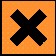 Risk phrases:R36/38: Irritating to eyes and skin.2.3. Other hazardsEINECSCASCHIP ClassificationCLP ClassificationPercent231-633-27664-38-2C: R34Skin Corr. 1B: H31410-30%4.1. Description of first aid measures4.1. Description of first aid measuresSkin contact:Remove all contaminated clothes and footwear immediately unless stuck to skin. Drench the affected skin with running water for 10 minutes or longer if substance is still on skin. Transfer to hospital if there are burns or symptoms of poisoning. Eye contact:Bathe the eye with running water for 15 minutes. Transfer to hospital for specialist examination. Ingestion:Wash out mouth with water. Do not induce vomiting. Give 1 cup of water to drink every 10 minutes. If unconscious, check for breathing and apply artificial respiration if necessary. If unconscious and breathing is OK, place in the recovery position. Transfer to hospital as soon as possible. Inhalation:Remove casualty from exposure ensuring one's own safety whilst doing so. If unconscious and breathing is OK, place in the recovery position. If conscious, ensure the casualty sits or lies down. If breathing becomes bubbly, have the casualty sit and provide oxygen if available. Transfer to hospital as soon as possible. 4.2. Most important symptoms and effects, both acute and delayed4.2. Most important symptoms and effects, both acute and delayedState State 8 hour TWA8 hour TWA15 min. STEL8 hour TWA15 min. STEL15 min. STELUKUK1 mg/m31 mg/m32 mg/m3  -  -DNEL/PNEC ValuesDNEL/PNEC ValuesDNEL/PNEC ValuesDNEL/PNEC ValuesDNEL / PNECDNEL / PNECDNEL / PNECDNEL / PNECNo data available.No data available.No data available.No data available.No data available.No data available.No data available.No data available.8.2. Exposure controls8.2. Exposure controls8.2. Exposure controls8.2. Exposure controlsEngineering measures:Engineering measures:Ensure there is sufficient ventilation of the area. Ensure there is sufficient ventilation of the area. Ensure there is sufficient ventilation of the area. Ensure there is sufficient ventilation of the area. Ensure there is sufficient ventilation of the area. Respiratory protection:Respiratory protection:Self-contained breathing apparatus must be available in case of emergency. Self-contained breathing apparatus must be available in case of emergency. Self-contained breathing apparatus must be available in case of emergency. Self-contained breathing apparatus must be available in case of emergency. Self-contained breathing apparatus must be available in case of emergency. Hand protection:Hand protection:Impermeable gloves. Impermeable gloves. Impermeable gloves. Impermeable gloves. Impermeable gloves. Eye protection:Eye protection:Tightly fitting safety goggles. Ensure eye bath is to hand. Tightly fitting safety goggles. Ensure eye bath is to hand. Tightly fitting safety goggles. Ensure eye bath is to hand. Tightly fitting safety goggles. Ensure eye bath is to hand. Tightly fitting safety goggles. Ensure eye bath is to hand. Skin protection:Skin protection:Impermeable protective clothing. Impermeable protective clothing. Impermeable protective clothing. Impermeable protective clothing. Impermeable protective clothing. 9.1. Information on basic physical and chemical properties9.1. Information on basic physical and chemical properties9.1. Information on basic physical and chemical propertiesState:Liquid Colour:ClearOdour:Odourless Solubility in water:Soluble Viscosity:Viscous Flash point°C:>93Relative density: 1.1pH:<29.2. Other informationORLRATLD501530mg/kgRelevant effects for mixture:EffectRouteRouteBasisIrritationOPT DRM OPT DRM Hazardous: calculatedHazardous: calculatedSkin contact:Blistering may occur. Progressive ulceration will occur if treatment is not immediate. Eye contact:Corneal burns may occur. May cause permanent damage. Ingestion:Corrosive burns may appear around the lips. Blood may be vomited. There may be bleeding from the mouth or nose. Inhalation:There may be shortness of breath with a burning sensation in the throat. Exposure may cause coughing or wheezing. Delayed / immediate effects:Immediate effects can be expected after short-term exposure. 14.1. UN numberUN number: UN180514.2. UN proper shipping name14.3. Transport hazard class(es)Transport class: 814.4. Packing groupPacking group: III14.5. Environmental hazardsEnvironmentally hazardous: NoMarine pollutant:No14.6. Special precautions for userOther information:This safety data sheet is prepared in accordance with Commission Regulation (EU) No 453/2010.* indicates text in the SDS which has changed since the last revision.Phrases used in s.2 and s.3:H314: Causes severe skin burns and eye damage.R34: Causes burns.R36/38: Irritating to eyes and skin.Legal disclaimer:The above information is believed to be correct but does not purport to be all inclusive 